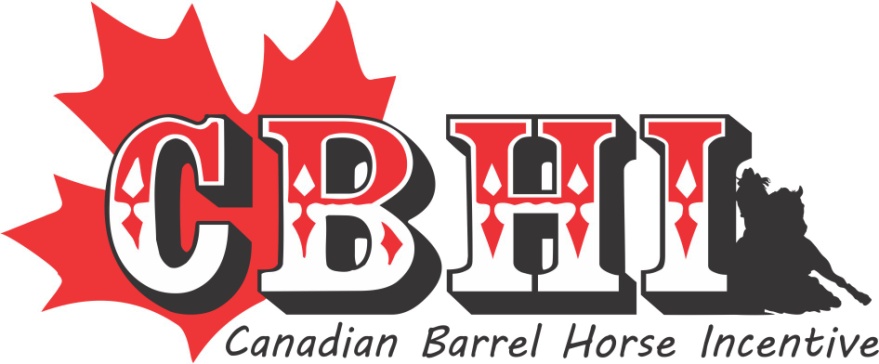 2017 ANNUAL NOMINATION FORMDeadline for payment is Dec 1stName & Registration # of the Stallion { Include a copy of the papers }:_________________________________________________________________________ Owner(s):_________________________________________________________________Address:__________________________________________________________________City/Province:______________________________________________________________Postal Code:________________ Phone # (s) ____________________________________E-mail:____________________________________________________________________Web Site:__________________________________________________________________Nomination Fee (circle one)                     Partial  $250.00- Stallions without offspring of competition age &/or are not competing themselves.          Full  	     $500.00- Stallions with offspring of competition age &/or are competing themselves.	Deceased Stallions $250.00- Stallions with no frozen semen.Signature:__________________________________________________(By signing this you confirm that you understand the difference between the 3 payment choices - no refunds)Please circle: If this is a new stallion to the program1. You wish to be placed on the SS waiting list   or  2. Not interested in the SS* The Stallion’s advertising poster/flyer must be e-mailed in a Jpeg format*CANADIAN BARREL HORSE INCENTIVE51314 RRD 22 Parkland County, Ab T7Y  2H8For all incentive and nomination information;Contact: Kelly Danard	780-963-0987	e-mail -info@canadianbarrelincentive.com 